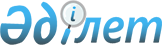 Облыстық мәслихаттың 2008 жылғы 10 желтоқсандағы № 125 "2009 жылға арналған облыстық бюджет туралы" шешіміне өзгерістер енгізу туралы
					
			Күшін жойған
			
			
		
					Ақтөбе облыстық мәслихатының 2009 жылғы 25 қарашадағы № 230 шешімі. Ақтөбе облысының Әділет департаментінде 2009 жылғы 10 желтоқсанда № 3302 тіркелді. Күші жойылды - Ақтөбе облыстық мәслихатының 2010 жылғы 14 шілдедегі № 321 шешімімен      Ескерту. Күші жойылды - Ақтөбе облыстық мәслихатының 2010.07.14 № 321 шешімімен.       

Қазақстан Республикасының 2001 жылғы 23 қаңтардағы № 148 «Қазақстан Республикасындағы жергілікті мемлекеттік басқару және өзін-өзі басқару туралы» Заңының 6 бабына, Қазақстан Республикасының 2008 жылғы 4 желтоқсандағы № 95 Бюджеттік кодексінің 8 бабының 2 тармағына, 106 бабының 2 тармағының 4 тармақшасына және Қазақстан Республикасының 2009 жылғы 11 қарашадағы № 198 «2009-2011 жылдарға арналған республикалық бюджет туралы» Қазақстан Республикасының Заңына өзгерістер енгізу туралы» Заңына сәйкес облыстық мәслихат ШЕШІМ ЕТЕДІ:



      1. (Нормативтік құқықтық кесімдерді мемлекеттік тіркеу тізілімінде № 3279 тіркелген, 2009 жылғы 15 қаңтарда «Ақтөбе» және «Актюбинский вестник» газеттерінің № 6-7 жарияланған (Нормативтік құқықтық кесімдерді мемлекеттік тіркеу тізілімінде № 3280 тіркелген, 2009 жылғы 7 наурызда «Ақтөбе» және «Актюбинский вестник» газеттерінің № 31-32 жарияланған 2009 жылғы 6 ақпандағы № 153 «Облыстық мәслихаттың 2008 жылғы 10 желтоқсандағы № 125 «2009 жылға арналған облыстық бюджет туралы» шешіміне өзгерістер мен толықтырулар енгізу туралы», Нормативтік құқықтық кесімдерді мемлекеттік тіркеу тізілімінде № 3288 тіркелген, 2009 жылғы 5 мамырда «Ақтөбе» және «Актюбинский вестник» газеттерінің № 55-56 жарияланған 2009 жылғы 18 сәуірдегі № 181 «Облыстық мәслихаттың 2008 жылғы 10 желтоқсандағы № 125 «2009 жылға арналған облыстық бюджет туралы» шешіміне өзгерістер мен толықтырулар енгізу туралы», Нормативтік құқықтық кесімдерді мемлекеттік тіркеу тізілімінде № 3297 тіркелген, 2009 жылғы 25 тамызда «Ақтөбе» және «Актюбинский вестник» газеттерінің № 101-102 жарияланған 2009 жылғы 15 шілдедегі № 206 «Облыстық мәслихаттың 2008 жылғы 10 желтоқсандағы № 125 «2009 жылға арналған облыстық бюджет туралы» шешіміне өзгерістер мен толықтырулар енгізу туралы», Нормативтік құқықтық кесімдерді мемлекеттік тіркеу тізілімінде № 3300 тіркелген, 2009 жылғы 12 қарашада «Ақтөбе» және «Актюбинский вестник» газеттерінің № 136-137, № 137-138 жарияланған 2009 жылғы 16 қазандағы № 224 «Облыстық мәслихаттың 2008 жылғы 10 желтоқсандағы № 125 «2009 жылға арналған облыстық бюджет туралы» шешіміне өзгерістер мен толықтырулар енгізу туралы» шешімдерімен енгізілген өзгерістер мен толықтыруларды еске ала отырып), облыстық мәслихаттың 2008 жылғы 10 желтоқсандағы № 125 «2009 жылға арналған облыстық бюджет туралы» шешіміне мынадай өзгерістер енгізілсін:



      1) 1 тармақта:

      1) тармақшасында:

      кірістер

      «79 603 187,2» деген цифрлар «79 355 738,2» деген цифрлармен ауыстырылсын;

      оның ішінде:

      трансферттер түсімдері бойынша

      «50 818 968,2» деген цифрлар «50 571 519,2» деген цифрлармен ауыстырылсын;      2) тармақшасында:

      шығындар

      «80 225 091,4» деген цифрлар «79 977 642,4» деген цифрлармен ауыстырылсын.

      2) 12 тармақта:

      1 абзацтың бөлігінде:

      «387 307» деген цифрлар «387 126» деген цифрлармен ауыстырылсын.

      3) 15 тармақта:

      2 абзацтың бөлігінде:

      «44 786» деген цифрлар «40 261» деген цифрлармен ауыстырылсын;

      3 абзацтың бөлігінде:

      «59 301» деген цифрлар «63 826» деген цифрлармен ауыстырылсын.

      4) 15-1 тармағында:

      «10 573 922» деген цифрлар «10 587 425» деген цифрлармен ауыстырылсын;

      1 абзацтың бөлігінде:

      «9 593 500» деген цифрлар «9 583 621» деген цифрлармен ауыстырылсын;

      3 абзацтың бөлігінде:

      «504 722» деген цифрлар «528 104» деген цифрлармен ауыстырылсын.

      5) 16 тармақта:

      1 абзацтың бөлігінде:

      «1 020 871» деген цифрлар «1 020 768» деген цифрлармен ауыстырылсын.

      6) 17 тармақ алып тасталсын.

      7) 18 тармақта:

      1 абзацтың бөлігінде:

      «821 271» деген цифрлар «823 415» деген цифрлармен ауыстырылсын;

      2 абзацтың бөлігінде:

      «42 155» деген цифрлар «44 605» деген цифрлармен ауыстырылсын;

      6 абзацтың бөлігінде:

      «538» деген цифрлар «232» деген цифрлармен ауыстырылсын.

      8) 19 тармақта:

      1 абзацтың бөлігінде:

      «514 232» деген цифрлар «504 690» деген цифрлармен ауыстырылсын;

      2 абзацтың бөлігінде:

      «180 262» деген цифрлар «178 200» деген цифрлармен ауыстырылсын;

      3 абзацтың бөлігінде:

      «149 607» деген цифрлар «142 127» деген цифрлармен ауыстырылсын.

      9) 21 тармақта:

      1 абзацтың бөлігінде:

      «1 349 520» деген цифрлар «1 348 408» деген цифрлармен ауыстырылсын;

      2 абзацтың бөлігінде:

      «737 932» деген цифрлар «736 820» деген цифрлармен ауыстырылсын.

      10) 24 тармақта:

      1 абзацтың бөлігінде:

      «56 318» деген цифрлар «43 015» деген цифрлармен ауыстырылсын.

      11) 28 тармақта:

      1 абзацтың бөлігінде:

      «2 322 141» деген цифрлар «2 726 973» деген цифрлармен ауыстырылсын;

      3 абзацтың бөлігінде:

      «1 203 807» деген цифрлар «1 152 666» деген цифрлармен ауыстырылсын.

      12) 29 тармақта:

      1 абзацтың бөлігінде:

      «3 073 063» деген цифрлар «3 069 676» деген цифрлармен ауыстырылсын.

      13) көрсетілген шешімдегі 1 қосымша осы шешімдегі 1 қосымшаға сәйкес редакцияда жазылсын.

      2. Осы шешім 2009 жылғы 1 қаңтардан бастап қолданысқа енгізіледі.      Облыстық мәслихаттың             Облыстық мәслихаттың

        сессия төрағасы                       хатшысы          Қ.ТОҚТАРОВ                        Б.ОРДАБАЕВ

Облыстық мәслихаттың 2009 жылғы

25 қарашадағы № 230 шешіміне

1 - ҚОСЫМША 2009 жылға арналған облыстық бюджет
					© 2012. Қазақстан Республикасы Әділет министрлігінің «Қазақстан Республикасының Заңнама және құқықтық ақпарат институты» ШЖҚ РМК
				сан

атысын

ыбыішк

і сын

ыбыАТАУЫСомасы (мың теңге)123451.Кірістер79 355 738,21Салықтық түсiмдер28 351 912 01Табыс салығы6 635 027 2Жеке табыс салығы6 635 027 03Әлеуметтік салық5 975 120 1Әлеуметтік салық5 975 120 05Тауарларға, жұмыстарға және қызметтерге салынатын iшкi салықтар15 741 765 3Табиғи және басқа да ресурстарды пайдаланғаны үшiн түсетiн түсiмдер15 741 765 2Салықтық емес түсiмдер432 307 01Мемлекеттік меншiктен түсетiн кірістер100 627 4Мемлекеттік меншіктегі заңды тұлғаларға қатысу үлесіне кірістер23 000 5Мемлекет меншігіндегі мүлікті жалға беруден түсетін кірістер16 270 7Мемлекеттік бюджеттен берілген кредиттер бойынша сыйақылар61 357 04Мемлекеттік бюджеттен қаржыландырылатын, сондай-ақ Қазақстан Республикасы Ұлттық Банкінің бюджетінен (шығыстар сметасынан) ұсталатын және қаржыландырылатын мемлекеттік мекемелер салатын айыппұлдар, өсімпұлдар, санкциялар, өндіріп алулар1 300 1Мұнай секторы ұйымдарынан түсетін түсімдерді қоспағанда, мемлекеттік бюджеттен қаржыландырылатын, сондай-ақ Қазақстан Республикасы Ұлттық Банкінің бюджетінен (шығыстар сметасынан) ұсталатын және қаржыландырылатын мемлекеттік мекемелер салатын айыппұлдар, өсімпұлдар, санкциялар, өндіріп алулар1 300 06Басқа да салықтық емес түсімдер330 380 1Басқа да салықтық емес түсімдер330 380 4Трансферттердің түсімдері50 571 519,2 01Төмен тұрған мемлекеттiк басқару органдарынан алынатын трансферттер3 978 876,2 2Аудандық (қалалық) бюджеттерден трансферттер3 978 876,2 02Мемлекеттік басқарудың жоғары тұрған органдарынан түсетін трансферттер46 592 643 1Республикалық бюджеттен түсетін трансферттер46 592 643 Фун

к. топКіш

і фун

кци

яӘкі

мшіБағ

дар

лам

аАТАУЫСомасы (мың теңге)123456II. Шығындар79 977 642,41Жалпы сипаттағы мемлекеттiк қызметтер789 11801Мемлекеттiк басқарудың жалпы функцияларын орындайтын өкiлдi, атқарушы және басқа органдар344 608110Облыс мәслихатының аппараты29 905001Облыс мәслихатының қызметін қамтамасыз ету29 905120Облыс әкімінің аппараты314 703001Облыс әкімінің қызметін қамтамасыз ету244 803002Ақпараттық жүйелер құру60 370113Жергілікті бюджеттерден алынатын трансферттер9 53002Қаржылық қызмет378 275257Облыстың қаржы басқармасы378 275001Қаржы басқармасының қызметін қамтамасыз ету75 559003Біржолғы талондарды беруді ұйымдастыру және біржолға талондарды өткізуден түсетін сомаларды толық жиналуын қамтамасыз ету35 526009Коммуналдық меншікті жекешелендіруді ұйымдастыру2 140010Коммуналдық меншікке түскен мүлікті есепке алу, сақтау, бағалау және сату15 050113Жергілікті бюджеттерден алынатын трансферттер250 00005Жоспарлау және статистикалық қызмет66 235258Облыстың экономика және бюджеттік жоспарлау басқармасы66 235001Экономика және бюджеттік жоспарлау басқармасының қызметін қамтамасыз ету66 2352Қорғаныс122 62201Әскери мұқтаждар33 093250Облыстың жұмылдыру дайындығы, азаматтық қорғаныс, авариялар мен дүлей зілзалалардың алдын алуды және жоюды ұйымдастыру басқармасы33 093003Жалпыға бірдей әскери міндетті атқару шеңберіндегі іс-шаралар5 570007Аумақтық қорғанысты дайындау және облыстық ауқымдағы аумақтық қорғанысы27 52302Төтенше жағдайлар жөніндегі жұмыстарды ұйымдастыру89 529250Облыстың жұмылдыру дайындығы, азаматтық қорғаныс, авариялар мен дүлей зілзалалардың алдын алуды және жоюды ұйымдастыру басқармасы62 219202250001Жұмылдыру дайындығы, азаматтық қорғаныс, авариялар мен дүлей зілзалалардың алдын алуды және жоюды ұйымдастыру басқармасының қызметін қамтамасыз ету33 021005Облыстық ауқымдағы жұмылдыру дайындығы және жұмылдыру29 198271Облыстың құрылыс басқармасы27 310002Жұмылдыру дайындығы мен төтенше жағдайлардың объектілерін дамыту27 3103Қоғамдық тәртіп, қауіпсіздік, құқықтық, сот, қылмыстық-атқару қызметі2 713 11001Құқық қорғау қызметi2 713 110252Облыстық бюджеттен қаржыландырылатын атқарушы ішкі істер органы2 447 731001Облыстық бюджеттен қаржыландырылатын атқарушы ішкі істер органының қызметін қамтамасыз ету2 191 108002Облыс аумағында қоғамдық тәртiптi қорғау және қоғамдық қауiпсiздiктi қамтамасыз ету128 872003Қоғамдық тәртіпті қорғауға қатысатын азаматтарды көтермелеу3 500009Ішкi iстер органдарының айдауылмен алып жүруі124 251271Облыстың құрылыс басқармасы265 379003Ішкі істер органдарының объектілерін дамыту265 3794Бiлiм беру12 393 718,702Бастауыш, негізгі орта және жалпы орта білім беру2 761 915260Облыстың туризм, дене шынықтыру және спорт басқармасы863 819006Балаларға қосымша білім беру863 819261Облыстың білім беру басқармасы1 898 096003Арнайы білім беретін оқу бағдарламалары бойынша жалпы білім беру669 065006Мамандандырылған білім беру ұйымдарында дарынды балаларға жалпы білім беру417 975018Жаңадан іске қосылатын білім беру объектілерін ұстауға аудандар (облыстық маңызы бар қалалар) бюджеттеріне берілетін ағымдағы нысаналы трансферттер306 366026Аудандар (облыстық маңызы бар қалалар) бюджеттеріне білім беру саласында мемлекеттік жүйенің жаңа технологияларын енгізуге берілетін ағымдағы нысаналы трансферттер184 363402261048Аудандардың (облыстық маңызы бар қалалардың) бюджеттеріне негізгі орта және жалпы орта білім беретін мемлекеттік мекемелердегі физика, химия, биология кабинеттерін оқу жабдығымен жарақтандыруға берілетін ағымдағы нысаналы трансферттер178 200058Аудандардың (облыстық маңызы бар қалалардың) бюджеттеріне бастауыш, негізгі орта және жалпы орта білім беретін мемлекеттік мекемелерде лингафондық және мультимедиалық кабинеттер құруға берілетін ағымдағы нысаналы трансферттер142 12704Техникалық және кәсіптік, орта білімнен кейінгі білім беру1 904 080253Облыстың денсаулық сақтау басқармасы155 023043Техникалық және кәсіптік, орта білімнен кейінгі білім беру мекемелерінде мамандар даярлау155 023261Облыстың білім беру басқармасы1 749 057024Техникалық және кәсіптік білім беру ұйымдарында мамандар даярлау1 749 05705Мамандарды қайта даярлау және біліктіліктерін арттыру685 388252Облыстық бюджеттен қаржыландырылатын атқарушы ішкі істер органы34 003007Кадрлардың біліктілігін арттыру және оларды қайта даярлау34 003253Облыстың денсаулық сақтау басқармасы58 135003Кадрларының біліктілігін арттыру және оларды қайта даярлау28 395060Кадрларды даярлау және қайта даярлау29 740261Облыстың білім беру басқармасы593 250010Кадрлардың біліктілігін арттыру және оларды қайта даярлау94 886060Кадрларды даярлау және қайта даярлау498 36409Бiлiм беру саласындағы өзге де қызметтер7 042 335,7261Облыстың білім беру басқармасы3 531 574,7001Білім беру басқармасының қызметін қамтамасыз ету55 859004Білім берудің мемлекеттік облыстық мекемелерінде білім беру жүйесін ақпараттандыру18 332005Білім берудің мемлекеттік облыстық мекемелер үшін оқулықтар мен оқу-әдiстемелiк кешендерді сатып алу және жеткізу19 975007Облыстық ауқымда мектеп олимпиадаларын, мектептен тыс іс-шараларды және конкурстар өткізу76 880008Өңірлік жұмыспен қамту және кадрларды қайта даярлау стратегиясын іске асыру шеңберінде білім беру объектілерін күрделі, ағымды жөндеу400 000409261009Аудандардың (облыстық маңызы бар қалалардың) бюджеттеріне өңірлік жұмыспен қамту және кадрларды қайта даярлау стратегиясын іске асыру шеңберінде білім беру объектілерін күрделі, ағымды жөндеуге берілетін ағымдағы нысаналы трансферттер1 905 596011Балалар мен жеткіншектердің психикалық денсаулығын зерттеу және халыққа психологиялық-медициналық-педагогикалық консультациялық көмек көрсету80 901012Дамуында проблемалары бар балалар мен жеткіншектердің оңалту және әлеуметтік бейімдеу51 398113Жергілікті бюджеттерден алынатын трансферттер922 633,7271Облыстың құрылыс басқармасы3 510 761004Білім беру объектілерін салуға және реконструкциялауға аудандар (облыстық маңызы бар қалалар) бюджеттеріне берілетін нысаналы даму трансферттері3 111 635037Білім беру объектілерін салу және реконструкциялау399 1265Денсаулық сақтау18 332 14501Кең бейiндi ауруханалар3 904 907,3253Облыстың денсаулық сақтау басқармасы3 904 907,3004Бастапқы медициналық-санитарлық көмек және денсаулық сақтау ұйымдары мамандарының жолдамасы бойынша стационарлық медициналық көмек көрсету3 904 907,302Халықтың денсаулығын қорғау314 259253Облыстың денсаулық сақтау басқармасы314 259005Жергілікті денсаулық сақтау ұйымдары үшін қанды, оның құрамдарын және дәрілерді өндіру78 278006Ана мен баланы қорғау143 811007Салауатты өмір салтын насихаттау91 344017Шолғыншы эпидемиологиялық қадағалау жүргізу үшін тест-жүйелерін сатып алу82603Мамандандырылған медициналық көмек4 352 057,2253Облыстың денсаулық сақтау басқармасы4 352 057,2009Әлеуметтік-елеулі және айналадағылар үшін қауіп төндіретін аурулармен ауыратын адамдарға медициналық көмек көрсету3 316 449,2019Туберкулез ауруларын туберкулез ауруларына қарсы препараттарымен қамтамасыз ету143 239020Диабет ауруларын диабетке қарсы препараттарымен қамтамасыз ету162 264021Онкологиялық ауруларды химия препараттарымен қамтамасыз ету287 030503253022Бүйрек жетімсіз ауруларды дәрі-дәрмек құралдарымен, диализаторлармен, шығыс материалдарымен және бүйрегі алмастырылған ауруларды дәрі-дәрмек құралдарымен қамтамасыз ету76 708026Гемофилиямен ауыратын ересек адамдарды емдеу кезінде қанның ұюы факторлармен қамтамасыз ету114 913027Халыққа иммунды алдын алу жүргізу үшін вакциналарды және басқа иммундық биологиялық препараттарды орталықтандырылған сатып алу251 45404Емханалар4 930 350,5253Облыстың денсаулық сақтау басқармасы4 930 350,5010Халыққа бастапқы медициналық-санитарлық көмек көрсету4 119 079,5014Халықтың жекелеген санаттарын амбулаториялық деңгейде дәрілік заттармен және мамандандырылған балалар және емдік тамақ өнімдерімен қамтамасыз ету811 27105Медициналық көмектiң басқа түрлерi743 035253Облыстың денсаулық сақтау басқармасы743 035011Жедел және шұғыл көмек көрсету және санитарлық авиация671 279012Төтенше жағдайларда халыққа медициналық көмек көрсету71 75609Денсаулық сақтау саласындағы өзге де қызметтер4 087 536253Облыстың денсаулық сақтау басқармасы605 450001Денсаулық сақтау басқармасының қызметін қамтамасыз ету61 423002Өңірлік жұмыспен қамту және кадрларды қайта даярлау стратегиясын іске асыру шеңберінде денсаулық сақтау объектілерін күрделі, ағымды жөндеу350 000008Қазақстан Республикасында ЖҚТБ індетінің алдын алу және қарсы күрес жөніндегі іс-шараларды іске асыру27 476013Патологоанатомиялық союды жүргізу55 987016Азаматтарды елді мекеннің шегінен тыс емделуге тегін және жеңілдетілген жол жүрумен қамтамасыз ету8 629018Ақпараттық - талдау орталықтарының қызметін қамтамасыз ету32 855028Жаңадан iске қосылатын денсаулық сақтау объектiлерiн ұстау69 080271Облыстың құрылыс басқармасы3 482 086038Денсаулық сақтау объектілерін салу және реконструкциялау3 482 0866Әлеуметтiк көмек және әлеуметтiк қамсыздандыру1 541 20101Әлеуметтiк қамсыздандыру714 646601256Облыстың жұмыспен қамту мен әлеуметтік бағдарламаларды үйлестіру басқармасы386 530002Жалпы үлгідегі мүгедектер мен қарттарды әлеуметтік қамтамасыз ету386 530261Облыстың білім беру басқармасы326 366015Жетiм балаларды, ата-анасының қамқорлығынсыз қалған балаларды әлеуметтік қамсыздандыру326 366271Облыстың құрылыс басқармасы1 750039Әлеуметтік қамтамасыз ету объектілерін салу және реконструкциялау1 75002Әлеуметтiк көмек661 666256Облыстың жұмыспен қамту мен әлеуметтік бағдарламаларды үйлестіру басқармасы661 666003Мүгедектерге әлеуметтік қолдау көрсету81 879020Аудандар (облыстық маңызы бар қалалар) бюджеттеріне ең төменгі күнкөріс деңгейі мөлшерінің өсуіне байланысты мемлекеттік атаулы әлеуметтік көмек пен 18 жасқа дейінгі балаларға ай сайынғы мемлекеттік жәрдемақы төлеуге берілетін ағымдағы нысаналы трансферттер104 087027Аудандар (облыстық маңызы бар қалалар) бюджеттеріне әлеуметтік жұмыс орындары және жастар тәжірибесі бағдарламасын кеңейтуге ағымдағы нысаналы трансферттер475 70009Әлеуметтiк көмек және әлеуметтiк қамтамасыз ету салаларындағы өзге де қызметтер164 889256Облыстың жұмыспен қамту мен әлеуметтік бағдарламаларды үйлестіру басқармасы164 889001Жұмыспен қамту мен әлеуметтік бағдарламаларды үйлестіру басқармасының қызметін қамтамасыз ету49 889005Өңірлік жұмыспен қамту және кадрларды қайта даярлау стратегиясын іске асыру шеңберінде әлеуметтік қамсыздандыру объектілерін күрделі, ағымды жөндеу100 000022Аудандар (облыстық маңызы бар қалалар) бюджеттеріне медициналық-әлеуметтік мекемелерде тамақтану нормаларын ұлғайтуға берілетін ағымдағы нысаналы трансферттер5 000113Жергілікті бюджеттерден алынатын трансферттер10 0007Тұрғын үй-коммуналдық шаруашылық13 158 423,501Тұрғын үй шаруашылығы5 978 913271Облыстың құрылыс басқармасы5 978 913010Аудандардың (облыстық маңызы бар қалалардың) бюджеттеріне мемлекеттік коммуналдық тұрғын үй қорының тұрғын үйін салуға және (немесе) сатып алуға берілетін нысаналы даму трансферттері825 448701271012Аудандардың (облыстық маңызы бар қалалардың) бюджеттеріне инженерлік - коммуникациялық инфрақұрылымды дамытуға, жайластыруға және (немесе) сатып алуға берілетін нысаналы даму трансферттері5 153 46502Коммуналдық шаруашылық6 281 311,5271Облыстың құрылыс басқармасы181 885013Коммуналдық шаруашылықты дамытуға аудандар (облыстық маңызы бар қалалар) бюджеттеріне нысаналы даму трансферттері83 074028Елді мекендерді газдандыру98 811279Облыстың энергетика және коммуналдық шаруашылық басқармасы6 099 426,5001Энергетика және коммуналдық шаруашылық басқармасының қызметiн қамтамасыз ету29 056004Елді мекендерді газдандыру565 023010Сумен жабдықтау жүйесін дамытуға аудандар (облыстық маңызы бар қалалар) бюджеттеріне берілетін нысаналы даму трансферттері37 715015Аудандардың (облыстық маңызы бар қалалардың) бюджеттеріне өңірлік жұмыспен қамту және кадрларды қайта даярлау стратегиясын іске асыру шеңберінде инженерлік-коммуникациялық инфрақұрылымды жөндеуге және елді мекендерді көркейтуге берілетін ағымдағы нысаналы трансферттері3 542 724,8016Аудандардың (облыстық маңызы бар қалалардың) бюджеттеріне өңірлік жұмыспен қамту және кадрларды қайта даярлау стратегиясын іске асыру шеңберінде инженерлік-коммуникациялық инфрақұрылымды дамытуға және елді мекендерді көркейтуге берілетін нысаналы даму трансферттері1 453 625,7108Жергілікті бюджеттік инвестициялық және концессиялық жобалардың техникалық-экономикалық негіздемелерін әзірлеу және оларға сараптама жасау25 561113Жергілікті бюджеттерден алынатын трансферттер445 72103Елді-мекендерді көркейту898 199271Облыстың құрылыс басқармасы898 199015Қалалар мен елді мекендерді абаттандыруды дамытуға аудандар (облыстық маңызы бар қалалар) бюджеттеріне нысаналы даму трансферттері898 1998Мәдениет, спорт, туризм және ақпараттық кеңістiк5 772 86001Мәдениет саласындағы қызмет1 441 990262Облыстың мәдениет басқармасы673 036001Мәдениет басқармасының қызметін қамтамасыз ету24 680003Мәдени-демалыс жұмысын қолдау152 185801262004Мемлекет қайраткерлерін мәңгі есте сақтау4 979005Тарихи-мәдени мұралардың сақталуын және оған қол жетімді болуын қамтамасыз ету193 485007Театр және музыка өнерін қолдау297 707271Облыстың құрылыс басқармасы768 954016Мәдениет объектілерін дамыту762 151042Аудандар (облыстық маңызы бар қалалар) бюджеттеріне мәдениет объектілерін дамытуға берілетін нысаналы даму трансферттері6 80302Спорт2 700 932260Облыстың туризм, дене шынықтыру және спорт басқармасы1 929 821001Дене шынықтыру және спорт басқармасының қызметін қамтамасыз ету31 684003Облыстық деңгейінде спорт жарыстарын өткізу9 290004Әртүрлi спорт түрлерi бойынша облыстық құрама командаларының мүшелерiн дайындау және олардың республикалық және халықаралық спорт жарыстарына қатысуы1 888 847271Облыстың құрылыс басқармасы771 111017Спорт объектілерін дамыту771 11103Ақпараттық кеңiстiк889 802259Облыстың мұрағат және құжаттама басқармасы51 377001Мұрағат және құжаттама басқармасының қызметін қамтамасыз ету12 294002Мұрағат қорының сақталуын қамтамасыз ету39 083262Облыстың мәдениет басқармасы535 813008Облыстық кітапханалардың жұмыс істеуін қамтамасыз ету535 813263Облыстың ішкі саясат басқармасы203 865002Бұқаралық ақпарат құралдары арқылы мемлекеттік ақпарат саясатын жүргізу203 865264Облыстың тілдерді дамыту басқармасы98 747001Тілдерді дамыту басқармасының қызметін қамтамасыз ету21 584002Мемлекеттiк тiлдi және Қазақстан халықтарының басқа да тiлдерін дамыту77 16304Туризм19 233260Облыстың туризм, дене шынықтыру және спорт басқармасы19 233013Туристік қызметті реттеу19 233809Мәдениет, спорт, туризм және ақпараттық кеңiстiктi ұйымдастыру жөнiндегi өзге де қызметтер720 903263Облыстың ішкі саясат басқармасы134 810001Ішкі саясат басқармасының қызметін қамтамасыз ету62 871003Жастар саясаты саласында өңірлік бағдарламаларды іске асыру71 939260Облыстың туризм, дене шынықтыру және спорт басқармасы300 000002Өңірлік жұмыспен қамту және кадрларды қайта даярлау стратегиясын іске асыру шеңберінде спорт объектілерін күрделі, ағымды жөндеу300 000262Облыстың мәдениет басқармасы286 093006Өңірлік жұмыспен қамту және кадрларды қайта даярлау стратегиясын іске асыру шеңберінде мәдениет объектілерін күрделі, ағымды жөндеу130 600009Аудандардың (облыстық маңызы бар қалалардың) бюджеттеріне өңірлік жұмыспен қамту және кадрларды қайта даярлау стратегиясын іске асыру шеңберінде мәдениет объектілерін күрделі, ағымды жөндеуге берілетін ағымдағы нысаналы трансферттер155 4939Отын-энергетика кешенi және жер қойнауын пайдалану1 293 98609Отын-энергетика кешені және жер қойнауын пайдалану саласындағы өзге де қызметтер1 293 986271Облыстың құрылыс басқармасы1 083 986019Жылу - энергетикалық жүйені дамытуға аудандар (облыстық маңызы бар қалалар) бюджеттеріне нысаналы даму трансферттері1 083 986279Облыстың энергетика және коммуналдық шаруашылық басқармасы210 000007Жылу - энергетикалық жүйені дамыту210 00010Ауыл, су, орман, балық шаруашылығы, ерекше қорғалатын табиғи аумақтар, қоршаған ортаны және жануарлар дүниесін қорғау, жер қатынастары4 768 283,801Ауыл шаруашылығы755 694255Облыстың ауыл шаруашылығы басқармасы712 679001Ауыл шаруашылығы басқармасының қызметін қамтамасыз ету52 089002Тұқым шаруашылығын қолдау91 200010Асыл тұқымды мал шаруашылығын қолдау122 897011Өндірілетін ауыл шаруашылығы дақылдарының өнімділігі мен сапасын арттыруды қолдау4 4511001255014Ауыл шаруашылығы таурларын өндірушілерге су жеткізу бойынша көрсетілетін қызметтердің құнын субсидиялау232018Пестицидтерді (улы химикаттарды) залалсыздандыру2 810020Көктемгі егіс және егін жинау жұмыстарын жүргізу үшін қажетті жанар-жағар май және басқа да тауар-материалдық құндылықтарының құнын арзандату439 000258Облыстың экономика және бюджеттік жоспарлау басқармасы43 015099Аудандардың (облыстық маңызы бар қалалардың) бюджеттеріне ауылдық елді мекендердің әлеуметтік саласының мамандарын әлеуметтік қолдау шараларын іске асыру үшін берілетін ағымдағы нысаналы трансферттер43 01502Су шаруашылығы1 720 505254Облыстың табиғи ресурстар және табиғатты пайдалануды реттеу басқармасы15 000002Су қорғау аймақтары мен су объектiлерi белдеулерiн белгiлеу15 000271Облыстың құрылыс басқармасы1 705 505029Сумен жабдықтау жүйесін дамытуға аудандар (облыстық маңызы бар қалалар) бюджеттеріне берілетін нысаналы даму трансферттері1 705 50503Орман шаруашылығы272 767254Облыстың табиғи ресурстар және табиғатты пайдалануды реттеу басқармасы272 767005Ормандарды сақтау, қорғау, молайту және орман өсiру260 327006Жануарлар дүниесін қорғау12 44005Қоршаған ортаны қорғау1 272 018,8254Облыстың табиғи ресурстар және табиғатты пайдалануды реттеу басқармасы244 958001Табиғи ресурстар және табиғатты пайдалануды реттеу басқармасының қызметін қамтамасыз ету42 012008Қоршаған ортаны қорғау жөнінде іс-шаралар өткізу202 946271Облыстың құрылыс басқармасы1 027 060,8022Қоршаған ортаны қорғау объектілерін дамыту1 027 060,806Жер қатынастары42 596251Облыстың жер қатынастары басқармасы42 596001Жер қатынастары басқармасының қызметін қамтамасыз ету24 652003Жер қатынастарын реттеу17 9441009Ауыл, су, орман, балық шаруашылығы, қоршаған ортаны қорғау мен жер қатынастары саласындағы өзге де қызметтер704 703255Облыстың ауыл шаруашылығы басқармасы309 330013Мал шаруашылығы өнімдерінің өнімділігін және сапасын арттыру309 330258Облыстың экономика және бюджеттік жоспарлау басқармасы395 373004Аудандардың (облыстық маңызы бар қалалардың) бюджеттеріне өңірлік жұмыспен қамту және кадрларды қайта даярлау стратегиясын іске асыру шеңберінде ауылдарда (селоларда), ауылдық (селолық) округтерде әлеуметтік жобаларды қаржыландыруға ағымдағы нысаналы трансферттер395 37311Өнеркәсіп, сәулет, қала құрылысы және құрылыс қызметі92 61802Сәулет, қала құрылысы және құрылыс қызметі92 618267Облыстың мемлекеттік сәулет-құрылыс бақылау басқармасы36 011001Мемлекеттік сәулет-құрылыс бақылауы басқармасының қызметін қамтамасыз ету36 011271Облыстың құрылыс басқармасы39 255001Құрылыс басқармасының қызметін қамтамасыз ету39 255272Облыстың сәулет және қала құрылысы басқармасы17 352001Сәулет және қала құрылысы басқармасының қызметін қамтамасыз ету17 35212Көлiк және коммуникация6 716 985,801Автомобиль көлiгi3 314 602268Облыстың жолаушылар көлігі және автомобиль жолдары басқармасы3 314 602003Автомобиль жолдарының жұмыс істеуін қамтамасыз ету2 740 854007Көлік инфрақұрылымын дамытуға аудандар (облыстық маңызы бар қалалар) бюджеттеріне берілетін нысаналы даму трансферттері113 748008Аудандық (облыстық маңызы бар қалалар) бюджеттеріне аудандық маңызы бар автомобиль жолдарын (қала көшелерін) күрделі және орташа жөндеуден өткізуге берілетін ағымдағы нысаналы трансферттер460 00004Әуе көлiгi42 554268Облыстың жолаушылар көлігі және автомобиль жолдары басқармасы42 5541204268004Жергілікті атқарушы органдардың шешімі бойынша тұрақты ішкі әуетасымалдарды субсидиялау42 55409Көлiк және коммуникациялар саласындағы өзге де қызметтер3 359 829,8268Облыстың жолаушылар көлігі және автомобиль жолдары басқармасы3 359 829,8001Жолаушылар көлігі және автомобиль жолдары басқармасының қызметін қамтамасыз ету26 891005Әлеуметтiк маңызы бар ауданаралық (қалааралық) қатынастар бойынша жолаушылар тасымалын ұйымдастыру218 800009Аудандардың (облыстық маңызы бар қалалардың) бюджеттеріне өңірлік жұмыспен қамту және кадрларды қайта даярлау стратегиясын іске асыру шеңберінде аудандық маңызы бар автомобиль жолдарын, қала және елді мекендер көшелерін жөндеуге және ұстауға берілетін ағымдағы нысаналы трансферттер1 847 966,3010Аудандардың (облыстық маңызы бар қалалардың) бюджеттеріне өңірлік жұмыспен қамту және кадрларды қайта даярлау стратегиясын іске асыру шеңберінде аудандық маңызы бар автомобиль жолдарын, қалалардың және елді мекендердің көшелерін өткізуге салу және құруға, қайта берілетін нысаналы даму трансферттер1 040 778,5113Жергілікті бюджеттерден алынатын трансферттер225 39413Басқалар395 608,601Экономикалық қызметтерді реттеу45 352265Облыстың кәсіпкерлік және өнеркәсіп басқармасы45 352001Кәсіпкерлік және өнеркәсіп басқармасының қызметін қамтамасыз ету45 35209Басқалар350 256,6257Облыстың қаржы басқармасы315 472,3012Облыстық жергілікті атқарушы органының резервi315 472,3265Облыстың кәсіпкерлік және өнеркәсіп басқармасы34 784,3007Индустриялық-инновациялық даму стратегиясын іске асыру34 784,315Трансферттер11 886 96201Трансферттер11 886 962257Облыстың қаржы басқармасы11 886 962007Субвенциялар11 262 911011Нысаналы пайдаланылмаған (толық пайдаланылмаған) трансферттерді қайтару35 3031501257024Мемлекеттік органдардың функцияларын мемлекеттік басқарудың төмен тұрған деңгейлерінен жоғарғы деңгейлерге беруге байланысты жоғары тұрған бюджеттерге берілетін ағымдағы нысаналы трансферттер588 748III. Таза бюджеттік кредит беру-1 491 590,6Бюджеттік кредиттер788 0007Тұрғын үй-коммуналдық шаруашылығы488 00001Тұрғын үй шаруашылығы488 000271Облыстың құрылыс басқармасы488 000009Тұрғын үй салуға және (немесе) сатып алуға аудандар (облыстық маңызы бар қалалар) бюджеттеріне кредит беру488 00013Басқалар300 00003Кәсiпкерлiк қызметтi қолдау және бәсекелестікті қорғау300 000265Облыстың кәсіпкерлік және өнеркәсіп басқармасы300 000013Шағын және орта бизнесті қаржыландыру және ауыл халқына шағын кредит беру үшін "ҚазАгро" ҰБХ" Ақ-ның еншілес ұйымдарына кредит беру300 000сан

атысын

ыбыішк

і сын

ыбыАТАУЫСомасы (мың теңге)123455Бюджеттік кредиттерді өтеу2 279 590,601Бюджеттік кредиттерді өтеу2 279 590,61Мемлекеттік бюджеттен берілген бюджеттік кредиттерді өтеу2 279 590,6Фун

к. топКіш

і фун

кци

яӘкі

мшіБағ

дар

лам

аАТАУЫСомасы (мың теңге)123456IV. Қаржы активтерімен жасалатын операциялар бойынша сальдо 1 038 500Қаржы активтерін сатып алу1 038 50013Басқалар1 038 50009Басқалар1 038 500257Облыстың қаржы басқармасы1 038 500005Заңды тұлғалардың жарғылық капиталын қалыптастыру немесе ұлғайту1 038 500V. Бюджет тапшылығы (профициті)-168 813,6VI. Бюджет тапшылығын қаржыландыру (профицитін пайдалану)168 813,6сан

атысын

ыбыішкі сыны

быАТАУЫСомасы (мың теңге)123457Қарыздар түсімі488 00001Мемлекеттік ішкі қарыздар488 0002Қарыз алу келісім-шарттары488 000Фун

к. топКіш

і фун

кци

яӘкі

мшіБағ

дар

лам

аАТАУЫСомасы (мың теңге)12345616Қарыздарды өтеу1 250 531,301Қарыздарды өтеу1 250 531,3257Облыстың қаржы басқармасы1 250 531,3008Жергілікті атқарушы органының борышын өтеу1 250 531,3сан

атысын

ыбыішкі сыны

быАТАУЫСомасы (мың теңге)123458Бюджет қаражаттарының пайдаланылатын қалдықтары931 344,901Бюджет қаражаты қалдықтары931 344,91Бюджет қаражатының бос қалдықтары931 344,9